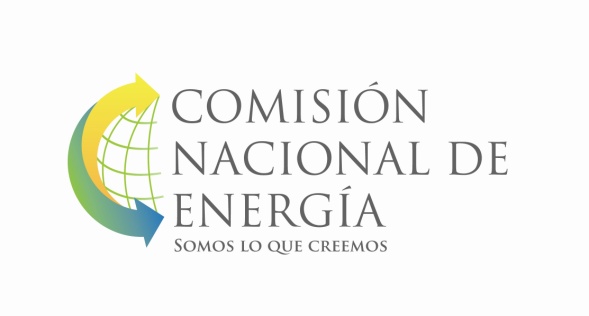   AÑO POR LA  TRANSPARENCIA Y EL FORTALECIMIENTO INSTITUCIONALGERENCIA NUCLEARDEPARTAMENTO DE PROTECCION RADIOLÓGICA Y LICENCIAMIENTO (DPRL)CURSO DE PROTECCION RADIOLÓGICA DIRIGIDO AL ÁREA MEDICINA NUCLEAROBJETIVODotar a los participantes de los conocimientos necesarios dentro del área de medicina nuclear para poder realizar sus prácticas respetando las normas de seguridadDIRIGIDO A: A todos los usuarios  dentro del área de medicina nuclear CONTENIDO TEMÁTICOCapítulo I1.1- Que es la medicina nuclear  y tipos de medicina nuclear.1.2- Radiofármacos en medicina nuclear. 1.3-Caracteristicas ideales de un radionúclido para imagen SPECT o PET.Capítulo II2.1 Producción de radiofármacos.2.2 Radioisótopos  más utilizados en el PET y SPECT.2.3 Preparación de radiofármacos.Capítulo III3.1 Incidentes y accidentes más comunes en medicina nuclear.3.2 Control de calidad y registros en medicina nuclear.3.3 Trasporte seguro del material radiactivo en medicina nuclear3.4 Monitoreo en puesto de trabajo en medicina nuclear.3.5 Importancia de la dosimetría personal en medicina nuclear.PRE-REQUISITO: TENER APROBADO EL CURSO DE BÁSICO DE PROTECCIÓN RADIOLÓGICA PARA EL ÁREA SALUD